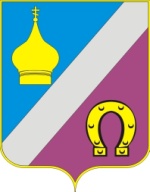 АДМИНИСТРАЦИЯ  НИКОЛАЕВСКОГО  СЕЛЬСКОГО  ПОСЕЛЕНИЯНЕКЛИНОВСКОГО  РАЙОНА  РОСТОВСКОЙ  ОБЛАСТИПОСТАНОВЛЕНИЕс. Николаевка«13»   ноября 2023 года                                        №       200                      «О внесении изменений в постановление № 383 от 31.10.2018 года «Об утверждении муниципальной программы Николаевского сельского поселения «Обеспечение качественными коммунальными услугами населения и повышения уровня благоустройства территории Николаевского сельского поселения»В соответствии с Постановлением Администрации Николаевского сельского поселения от 02.03.2018 года № 50 «Об утверждении Порядка разработки, реализации и оценки эффективности муниципальных программ Николаевского сельского поселения», распоряжением Администрации Николаевского сельского поселения от 24.09.2018г. №88 «Об утверждении  Перечня муниципальных программ Николаевского сельского поселения»; распоряжение №33 от 07.03.2018года «Об утверждении Методических указаний по разработке и реализации муниципальных программ Николаевского сельского поселения» Администрация Николаевского сельского поселения     п о с т а н о в л я е т: 1. Внести изменение в муниципальную программу Николаевского сельского поселения «Обеспечение качественными коммунальными услугами населения и повышение уровня благоустройства территории Николаевского сельского поселения». Приложения программы изложить в новой редакции.3.Настоящее постановление вступает в силу со дня его официального опубликования (обнародования).4.Контроль за выполнением постановления оставляю за собой.Глава Администрации  Николаевского сельского поселения                            Е.П. Ковалева                                                                                                                         Приложение №-1   к постановлениюАдминистрации  Николаевского сельскогопоселенияПаспортмуниципальной программы Николаевского сельского поселения«Обеспечение качественными коммунальными услугами населения и повышение уровня благоустройства территории Николаевского сельского поселения»ПаспортПодпрограммы  №1 «Создание условий для обеспечения качественными коммунальными услугами населения Николаевского сельского поселения»ПаспортПодпрограммы№ 2 «Повышение уровня благоустройства территории       Николаевского сельского поселения»Приоритеты и цели  Администрации Николаевского сельского поселения в сфере обеспечения качественными коммунальными услугами населения и повышение уровня благоустройства территории Николаевского сельского поселения.  Основной целью Администрации Николаевского сельского поселения в жилищно-коммунальной сфере является повышение качества и надежности предоставления жилищно-коммунальных услуг населению.       Основными приоритетами Администрации Николаевского поселения в сфере обеспечения качественными коммунальными услугами населения и повышение уровня благоустройства являются:          Повышение качества коммунальных услуг предоставляемых населению, совершенствование системы управления жилищно-коммунальным хозяйством Николаевского сельского поселения;          Создание условий для устойчивого и эффективного функционирования жилищно-коммунального комплекса Николаевского сельского поселения, отвечающего современным условиям и потребителям населения;          Комплексное решение проблем благоустройства сельского поселения;          Организация взаимодействия между предприятиями, организациями и учреждениями при решении вопросов благоустройства территории поселения;          Привлечение жителей к участию в решении проблем благоустройства.          Основные задачи программы Николаевского сельского поселения « Обеспечение качественными коммунальными услугами населения и повышение уровня благоустройства территории Николаевского сельского поселения» являются:        Организация освещения улиц;        Организация содержания мест захоронения в сельском поселении;         Организация прочих мероприятий по благоустройству территории сельского поселения;         Увеличение уровня газификации населенных пунктов сельского поселения (обслуживание сетей газоснабжения).          Указанные направления реализуются в соответствии с:           Указом Президента Российской Федерации от 07.05.2012г. №600 « О мерах по обеспечению граждан Российской Федерации доступным и комфортным жильем и повышению качества жилищно-коммунальных услуг»;           Стратегией социально- экономического развития Ростовской области на период до 2030 года;           Сведения о показателях муниципальной программы Николаевского сельского поселения « Обеспечение качественными коммунальными услугами населения и повышение уровня благоустройства территории Николаевского сельского поселения»,подпрограмм муниципальной программы Николаевского сельского поселения «Обеспечение качественными коммунальными услугами населения и повышение уровня благоустройства территории Николаевского сельского поселения» и их значениях приведены в приложении №1 к муниципальной программе.              Перечень подпрограмм, основных мероприятий муниципальной программы Николаевского сельского поселения «Обеспечение качественными коммунальными услугами населения и повышение уровня благоустройства территории Николаевского сельского поселения» приведен в приложении №2 к муниципальной программе.           Расходы бюджета Николаевского сельского поселения на реализацию муниципальной программы Николаевского сельского поселения «Обеспечение качественными коммунальными услугами населения и повышения уровня благоустройства территории Николаевского сельского поселения» приведены в приложении №3 к муниципальной программе.        Расходы на реализацию муниципальной программы Николаевского сельского поселения «Обеспечение качественными коммунальными услугами населения и повышение уровня благоустройства территории Николаевского сельского поселения» приведены в приложении №4 к муниципальной программе.ПаспортПодпрограммы  №3 «Создание  благоприятных условий для проживания и отдыха населения в рамках «Формирование современной городской среды на территории муниципального образования «Николаевское сельское поселение»Приоритеты и цели муниципальной политики Николаевского сельского поселения в сфере формирования современной городской среды на территории муниципального  образования «Николаевское сельское поселение»                     Одним из приоритетных направлений развития муниципального образования    является повышение уровня благоустройства, создание безопасных и комфортных условий для проживания жителей муниципального образования «Николаевское сельское поселение».Статус современного муниципального образования во многом определяет уровень внешнего благоустройства и развития инженерной инфраструктуры.Уровень благоустройства определяет комфортность проживания граждан и является одной из проблем, требующих каждодневного внимания и эффективного решения, которое включает в себя комплекс мероприятий по инженерной подготовки и обеспечению безопасности, озеленению, устройству покрытий, освещению, размещению малых архитектурных форм и объектов монументального искусства.  Важнейшей задачей органов местного самоуправления Николаевского сельского поселения является формирование и обеспечение среды, комфортной и благоприятной для проживания населения.На территории Николаевского сельского поселения существуют территории, а именно построенный парк «Редут» требующий обслуживания и содержания, включающего в себя ремонт и замену оборудования детских игровых площадок, установку элементов малых архитектурных форм, устройство пешеходных дорожек, реконструкцию элементов озеленения (газоны, клумбы).Благоустройство территорий мест массового пребывания населения позволит поддержать их в удовлетворительном состоянии, повысит уровень благоустройства, обеспечит здоровые условия отдыха и жизни населения.Реализация подпрограммы позволит создать условия, благоприятно влияющие на психологическое состояние человека, повысить комфортность проживания жителей. Целью реализации подпрограммы является повышение качества и комфорта на территории Николаевского сельского поселения и создание благоприятных условий для проживания и отдыха населения  Николаевского сельского поселения.Для достижения поставленной цели необходимо решение следующих основных задач:- Повышение уровня благоустройства территорий Николаевского сельского поселения;- Организация мероприятий по благоустройству нуждающихся в благоустройстве территорий общего пользования; Право граждан на благоприятную среду жизнедеятельности закреплено в Конституции Российской Федерации, в связи с чем создание благоприятной для проживания и хозяйствования среды является одной из социально значимых задач, на успешное решение которых должны быть направлены совместные усилия органов государственной власти и органов местного самоуправления при участии в ее решениях населения Николаевского сельского поселения. В соответствии с вышеизложенным разработка данной подпрограммы имеет большую актуальность. Методика оценки эффективности муниципальной программы представляет собой алгоритм оценки ее фактической эффективности в процессе и по итогам реализации муниципальной программы и основана на оценке результативности муниципальной программы с учетом объема ресурсов, направленных на ее реализацию.Одним из приоритетных направлений развития Николаевского сельского поселения является повышение уровня благоустройства, создание безопасных и комфортных условий для проживания населения.    Анализ сферы благоустройства в Николаевском сельском поселении показал, что в вопросах благоустройства имеется ряд проблем: низкий уровень общего благоустройства территории, низкий уровень экономической привлекательности территории общего пользования из-за наличия инфраструктурных проблем.Приложение №1 к муниципальной программе Николаевского сельского Сведенияо показателях муниципальной программыНиколаевского сельского поселения «Обеспечение качественными коммунальными услугами населения и повышение уровня благоустройства территории Николаевского сельского поселения», подпрограмм муниципальной программы и их значениях                                                                                                                                              Приложение №2 к муниципальной программе                                                                                                                                                               Николаевского сельского поселенияПереченьПодпрограмм, основных мероприятийМуниципальной подпрограммы Николаевского сельского поселения «Обеспечение качественными коммунальными услугами населения и повышение уровня благоустройства территории Николаевского сельского поселения»Приложение № 3 к муниципальной программе Николаевского сельского поселенияРасходыбюджета Николаевского сельского поселения на реализацию муниципальной программы Николаевского сельского поселения «Обеспечение качественными коммунальными услугами населения и повышение уровня благоустройства территории Николаевского сельского поселения»Приложение №4 к муниципальной программе Николаевского сельского поселенияРасходына реализацию муниципальной программы Николаевского сельского поселения «Обеспечение качественными коммунальными услугами населения и повышение уровня благоустройства территории Николаевского сельского поселения»Наименование муниципальной программы Николаевского сельского поселенияМуниципальная программа Николаевского сельского поселения «Обеспечение качественными коммунальными услугами населения и повышение уровня благоустройства территории Николаевского сельского поселения (далее – муниципальная программа)Ответственный исполнитель муниципальной программы Николаевского сельского поселенияАдминистрация Николаевского сельского поселенияСоисполнители муниципальной программы Николаевского сельского поселения ОтсутствуютУчастники муниципальной программы Николаевского сельского поселенияАдминистрация Николаевского сельского поселения; организации и предприятия осуществляющие деятельность на территории поселения; сторонние организации, оказывающие услуги по благоустройству ( по договорам) жители сельского поселения.Подпрограммы муниципальной программы Николаевского сельского поселения«Создание условий для обеспечения качественными коммунальными услугами населения Николаевского сельского поселения» «Повышение уровня благоустройства территории Николаевского сельского поселения»«Создание  благоприятных условий для проживания и отдыха населения в рамках «Формирование современной городской среды на территории муниципального образования «Николаевское сельское поселение»Программно- целевые инструменты муниципальной программы Николаевского сельского поселения отсутствуютЦели муниципальной программы Николаевского сельского поселенияПовышение качества и надежности предоставления коммунальных услуг населению Николаевского сельского поселения. Создание условий для устойчивого и эффективного функционирования жилищно-коммунального комплекса Николаевского сельского поселения, отвечающего современным условиям и потребностям населения.Повышение уровня благоустройства территории Николаевского сельского поселения.Улучшение внешнего вида территории сельского поселения.Привлечение жителей к участию в решении проблем благоустройства.Задачи муниципальной программы Николаевского сельского поселенияПовышение эффективности, качества и надежности поставок коммунальных ресурсов; организация благоустройства территории поселения;Организация мероприятий по благоустройству нуждающихся в благоустройстве территорий общего пользования; Целевые индикаторы и показатели муниципальной программы Николаевского сельского поселенияУровень износа коммунальной инфраструктуры; освещение улиц; уровень благоустройства территории Николаевского сельского поселения;Этапы и сроки реализации муниципальной программы Николаевского сельского поселения Этапы реализации муниципальной программы не выделяются;Сроки реализации программы -2019-2030 годыРесурсное обеспечение муниципальной программы Николаевского сельского поселенияОбщий объем  финансирования программы составляет 96 101,1 тыс. рублей, в том числе по годам:2019 –5097,0 тыс. руб.2020 –8 417,7тыс. руб.2021 –10 790,7 тыс. руб.2022 –9 210,3 тыс. руб.2023 –11 633,3 тыс. руб.2024 –7 140,1 тыс. руб.2025 –7 302,0 тыс. руб.2026 –7 302,0 тыс. руб.2027 –7 302,0 тыс. руб.2028 –7 302,0 тыс. руб.2029 –7 302,0 тыс. руб.2030 –7 302,0 тыс. руб.Ожидаемые результаты реализации программыПовышение удовлетворенности населения Николаевского сельского поселения уровнем жилищно- коммунального обслуживания;повышение уровня благоустройства в сельском поселении;соблюдение санитарного состояния территорий поселения;увеличение количества мест массового отдыха в сельском поселении;повышение уровня культуры жителей сельского поселения в соблюдении чистоты и порядка на их прилегающей территории;приобретение игровых площадок  и их установка на территории Николаевского сельского поселения.Наименование подпрограммыПодпрограмма «Создание условий для обеспечения качественными коммунальными услугами населения Николаевского сельского поселения» (далее- подпрограмма №1)Ответственный исполнитель подпрограммыАдминистрация Николаевского сельского поселенияУчастники подпрограммыАдминистрация Николаевского сельского поселения; организации и предприятия осуществляющие деятельность на территории поселения; сторонние организации, оказывающие услуги по благоустройству ( по договорам); жители сельского поселения.Программно- целевые инструменты муниципальной подпрограммы Николаевского сельского поселенияОтсутствуютЦели подпрограммыЦелью разработки подпрограммы является комплексное развитие системы коммунальной инфраструктуры Николаевского сельского поселения;Задачи подпрограммыСоздание благоприятных условий для проживания жителей.Целевые индикаторы и показатели подпрограммы Уровень газификации Николаевского сельского поселения;Этапы и сроки реализации подпрограммыЭтапы реализации подпрограммы №1 не выделяются. Срок реализации подпрограммы №1 -2019-2030 годыРесурсное обеспечение подпрограммыОбщий объем  финансирования подпрограммы № 1 составляет 1 062,0 тыс. рублей, в том числе по годам:2019 -  250,0 тыс. руб.2020 - 290,0 тыс. руб.2021 –45,0 тыс. руб.2022 –50,0 тыс. руб.2023 - 42,0 тыс. руб.2024 - 55,0 тыс. руб.2025 - 55,0 тыс. руб.2026 - 55,0 тыс. руб.2027 - 55,0 тыс. руб.2028 - 55,0 тыс. руб.2029 - 55,0 тыс. руб.2030 - 55,0 тыс. руб.Ожидаемые результаты реализации подпрограммыОбеспечение устойчивости системы коммунальной инфраструктуры сельского поселения; снижение уровня износа объектов коммунальной инфраструктуры; создание надежной коммунальной инфраструктуры села, имеющей необходимые резервы для перспективного развития; повышение качества коммунальных услуг; плановое развитие коммунальной инфраструктуры в соответствии с документами территориального планирования развития села.Увеличение доли благоустроенных территорий общественного назначения, отвечающих потребностям жителей Николаевского сельского поселения.Наименование подпрограммыПодпрограмма «Повышение уровня благоустройства территории Николаевского сельского поселения» (далее- подпрограмма №2)Ответственный исполнитель подпрограммыАдминистрация Николаевского сельского поселенияУчастникподпрограммыАдминистрация Николаевского сельского поселения; организации и предприятия осуществляющие деятельность на территории поселения; сторонние организации, оказывающие услуги по благоустройству ( по договорам) жители сельского поселения.Программно- целевые инструменты муниципальной подпрограммы Николаевского сельского поселенияОтсутствуютЦели подпрограммыКомплексное решение проблем благоустройства сельского поселения; улучшение внешнего вида территории сельского поселения;привлечение жителей к участию в решении проблем благоустройстваЗадачи подпрограммыОрганизация освещения улиц, организация благоустройства; организация содержания мест захоронения в сельском поселении; организация прочих мероприятий по благоустройству территории сельского поселения.Целевые  показатели подпрограммыПовышение освещенности дорог общего пользования; организация содержания мест захоронения в сельском поселении.Этапы и сроки реализации подпрограммыЭтапы реализации подпрограммы №2 не выделяются, срок реализации подпрограммы №2 -2019-2030 годыРесурсное обеспечение подпрограммыОбщий объем  финансирования подпрограммы № 2 составляет 80 356,9 тыс. рублей, в том числе по годам:2019 –4847,0 тыс. руб.2020 –8 127,7 тыс. руб.2021 –10 745,7тыс. руб.2022 –7 782,3тыс. руб.2023 –8 787,1 тыс. руб.2024 –5 585,1 тыс. руб. 2025 –5 747,0 тыс. руб.2026 –5 747,0 тыс. руб.2027 –5 747,0 тыс. руб.2028 –5 747,0 тыс. руб.2029 –5 747,0 тыс. руб.2030 –5 747,0 тыс. руб.Ожидаемые результаты реализации подпрограммыОбеспечение надежной работы по благоустройству;Обеспечение бесперебойной подачи электроэнергии по сетям уличного освещения в населенных пунктах сельского поселения.Наименование муниципальной подпрограммы Николаевского сельского поселения.Создание  благоприятных условий для проживания и отдыха населения в рамках «Формирование современной городской среды на территории муниципального образования «Николаевское сельское поселение»Ответственный исполнитель муниципальной подпрограммы Николаевского сельского поселенияАдминистрация Николаевского сельского поселенияСоисполнители муниципальной подпрограммы Николаевского сельского поселенияАдминистрация Николаевского сельского поселения. Участники муниципальной подпрограммы Николаевского сельского поселения отсутствуютПрограммно-целевые инструменты муниципальной подпрограммы Николаевского сельского поселенияОтсутствуютЦели муниципальной подпрограммы Николаевского сельского поселения -повышение качества и комфорта на территории Николаевского сельского поселения и создания благоприятных условий для проживания и отдыха   Задачи муниципальной подпрограммы Николаевского сельского поселения -повышение уровня благоустройства общественных территорий Николаевского сельского поселения;-повышение уровня вовлеченности заинтересованных граждан в реализацию мероприятий по благоустройству территории Николаевского сельского поселения;Целевые индикаторы и показатели муниципальной подпрограммы Николаевского сельского поселения  -Доля благоустроенных территорий общего пользования населения  от  общего количества таких территорий;-Охват населения благоустроенными территориями общего пользования-Количество площадок ,специально оборудованных для отдыха, общения и проведения досуга разными группами населения (спортивные площадки ,детские игровые площадки и т.д.)Этапы и сроки реализации муниципальной программы Николаевского сельского поселенияНа постоянной основе, этапы не выделяются:   Ресурсное обеспечениемуниципальной подпрограммы Николаевского сельского поселенияОбщий объем финансирования подпрограммы составляет 14 682,2рублей местного бюджета2022 – 1 378,0 тыс. руб.2023 – 2 804,2 тыс. руб.2024 – 1 500,0 тыс. руб. 2025 – 1 500,0 тыс. руб.2026 – 1 500,0 тыс. руб.2027 – 1 500,0 тыс. руб.2028 – 1 500,0 тыс. руб.2029 – 1 500,0 тыс. руб.2030 – 1 500,0 тыс. руб.Ожидаемые результаты реализациимуниципальной подпрограммы Николаевского сельского поселенияРеализация подпрограммы позволит:-увеличить долю благоустроенных территорий, отвечающих нормативным требованиям;-увеличить долю благоустроенных территорий общественного назначения, отвечающих потребностям жителей Николаевского сельского поселения.№п/пНомер и наименованиепоказателяНомер и наименованиепоказателяВидпоказателяВидпоказателяЕдиницаизмеренияЗначение показателя по годамЗначение показателя по годамЗначение показателя по годамЗначение показателя по годамЗначение показателя по годамЗначение показателя по годамЗначение показателя по годамЗначение показателя по годамЗначение показателя по годамЗначение показателя по годамЗначение показателя по годамЗначение показателя по годамЗначение показателя по годамЗначение показателя по годамЗначение показателя по годам№п/пНомер и наименованиепоказателяНомер и наименованиепоказателяВидпоказателяВидпоказателяЕдиницаизмерения2019202020212022202320242025202520262026202620272028202920301223345678910111112121213141516Муниципальная программа Николаевского сельского поселения « Обеспечение качественными коммунальными услугами населения и повышение                                                                 уровня благоустройства территории Николаевского сельского поселения»Муниципальная программа Николаевского сельского поселения « Обеспечение качественными коммунальными услугами населения и повышение                                                                 уровня благоустройства территории Николаевского сельского поселения»Муниципальная программа Николаевского сельского поселения « Обеспечение качественными коммунальными услугами населения и повышение                                                                 уровня благоустройства территории Николаевского сельского поселения»Муниципальная программа Николаевского сельского поселения « Обеспечение качественными коммунальными услугами населения и повышение                                                                 уровня благоустройства территории Николаевского сельского поселения»Муниципальная программа Николаевского сельского поселения « Обеспечение качественными коммунальными услугами населения и повышение                                                                 уровня благоустройства территории Николаевского сельского поселения»Муниципальная программа Николаевского сельского поселения « Обеспечение качественными коммунальными услугами населения и повышение                                                                 уровня благоустройства территории Николаевского сельского поселения»Муниципальная программа Николаевского сельского поселения « Обеспечение качественными коммунальными услугами населения и повышение                                                                 уровня благоустройства территории Николаевского сельского поселения»Муниципальная программа Николаевского сельского поселения « Обеспечение качественными коммунальными услугами населения и повышение                                                                 уровня благоустройства территории Николаевского сельского поселения»Муниципальная программа Николаевского сельского поселения « Обеспечение качественными коммунальными услугами населения и повышение                                                                 уровня благоустройства территории Николаевского сельского поселения»Муниципальная программа Николаевского сельского поселения « Обеспечение качественными коммунальными услугами населения и повышение                                                                 уровня благоустройства территории Николаевского сельского поселения»Муниципальная программа Николаевского сельского поселения « Обеспечение качественными коммунальными услугами населения и повышение                                                                 уровня благоустройства территории Николаевского сельского поселения»Муниципальная программа Николаевского сельского поселения « Обеспечение качественными коммунальными услугами населения и повышение                                                                 уровня благоустройства территории Николаевского сельского поселения»Муниципальная программа Николаевского сельского поселения « Обеспечение качественными коммунальными услугами населения и повышение                                                                 уровня благоустройства территории Николаевского сельского поселения»Муниципальная программа Николаевского сельского поселения « Обеспечение качественными коммунальными услугами населения и повышение                                                                 уровня благоустройства территории Николаевского сельского поселения»Муниципальная программа Николаевского сельского поселения « Обеспечение качественными коммунальными услугами населения и повышение                                                                 уровня благоустройства территории Николаевского сельского поселения»Муниципальная программа Николаевского сельского поселения « Обеспечение качественными коммунальными услугами населения и повышение                                                                 уровня благоустройства территории Николаевского сельского поселения»Муниципальная программа Николаевского сельского поселения « Обеспечение качественными коммунальными услугами населения и повышение                                                                 уровня благоустройства территории Николаевского сельского поселения»Муниципальная программа Николаевского сельского поселения « Обеспечение качественными коммунальными услугами населения и повышение                                                                 уровня благоустройства территории Николаевского сельского поселения»Муниципальная программа Николаевского сельского поселения « Обеспечение качественными коммунальными услугами населения и повышение                                                                 уровня благоустройства территории Николаевского сельского поселения»Муниципальная программа Николаевского сельского поселения « Обеспечение качественными коммунальными услугами населения и повышение                                                                 уровня благоустройства территории Николаевского сельского поселения»Муниципальная программа Николаевского сельского поселения « Обеспечение качественными коммунальными услугами населения и повышение                                                                 уровня благоустройства территории Николаевского сельского поселения»1Показатель 1 уровень газификации Николаевского сельского поселенияПоказатель 1 уровень газификации Николаевского сельского поселенияведомственныепроцентпроцент70,070,070,073,073,073,074,074,074,074,074,075,075,076,076,02Показатель 2  удельный вес благоустроенных населенных пунктов, входящих в состав Николаевского сельского поселенияПоказатель 2  удельный вес благоустроенных населенных пунктов, входящих в состав Николаевского сельского поселенияведомственныепроцентпроцент46,046,048,048,050,050,051,051,052,052,052,053,054,055,056,0Подпрограмма №1 «Создание условий для обеспечения качественными коммунальными услугами населения Николаевского сельского поселения»Подпрограмма №1 «Создание условий для обеспечения качественными коммунальными услугами населения Николаевского сельского поселения»Подпрограмма №1 «Создание условий для обеспечения качественными коммунальными услугами населения Николаевского сельского поселения»Подпрограмма №1 «Создание условий для обеспечения качественными коммунальными услугами населения Николаевского сельского поселения»Подпрограмма №1 «Создание условий для обеспечения качественными коммунальными услугами населения Николаевского сельского поселения»Подпрограмма №1 «Создание условий для обеспечения качественными коммунальными услугами населения Николаевского сельского поселения»Подпрограмма №1 «Создание условий для обеспечения качественными коммунальными услугами населения Николаевского сельского поселения»Подпрограмма №1 «Создание условий для обеспечения качественными коммунальными услугами населения Николаевского сельского поселения»Подпрограмма №1 «Создание условий для обеспечения качественными коммунальными услугами населения Николаевского сельского поселения»Подпрограмма №1 «Создание условий для обеспечения качественными коммунальными услугами населения Николаевского сельского поселения»Подпрограмма №1 «Создание условий для обеспечения качественными коммунальными услугами населения Николаевского сельского поселения»Подпрограмма №1 «Создание условий для обеспечения качественными коммунальными услугами населения Николаевского сельского поселения»Подпрограмма №1 «Создание условий для обеспечения качественными коммунальными услугами населения Николаевского сельского поселения»Подпрограмма №1 «Создание условий для обеспечения качественными коммунальными услугами населения Николаевского сельского поселения»Подпрограмма №1 «Создание условий для обеспечения качественными коммунальными услугами населения Николаевского сельского поселения»Подпрограмма №1 «Создание условий для обеспечения качественными коммунальными услугами населения Николаевского сельского поселения»Подпрограмма №1 «Создание условий для обеспечения качественными коммунальными услугами населения Николаевского сельского поселения»Подпрограмма №1 «Создание условий для обеспечения качественными коммунальными услугами населения Николаевского сельского поселения»Подпрограмма №1 «Создание условий для обеспечения качественными коммунальными услугами населения Николаевского сельского поселения»Подпрограмма №1 «Создание условий для обеспечения качественными коммунальными услугами населения Николаевского сельского поселения»Подпрограмма №1 «Создание условий для обеспечения качественными коммунальными услугами населения Николаевского сельского поселения»11Показатель 1.1.уровень газификации Николаевского сельского поселенияведомственныепроцентпроцент38,546,253,853,861,561,561,561,561,561,561,561,561,561,561,5Подпрограмма 2 «Развитие благоустройства территории Николаевского сельского поселения»Подпрограмма 2 «Развитие благоустройства территории Николаевского сельского поселения»Подпрограмма 2 «Развитие благоустройства территории Николаевского сельского поселения»Подпрограмма 2 «Развитие благоустройства территории Николаевского сельского поселения»Подпрограмма 2 «Развитие благоустройства территории Николаевского сельского поселения»Подпрограмма 2 «Развитие благоустройства территории Николаевского сельского поселения»Подпрограмма 2 «Развитие благоустройства территории Николаевского сельского поселения»Подпрограмма 2 «Развитие благоустройства территории Николаевского сельского поселения»Подпрограмма 2 «Развитие благоустройства территории Николаевского сельского поселения»Подпрограмма 2 «Развитие благоустройства территории Николаевского сельского поселения»Подпрограмма 2 «Развитие благоустройства территории Николаевского сельского поселения»Подпрограмма 2 «Развитие благоустройства территории Николаевского сельского поселения»Подпрограмма 2 «Развитие благоустройства территории Николаевского сельского поселения»Подпрограмма 2 «Развитие благоустройства территории Николаевского сельского поселения»Подпрограмма 2 «Развитие благоустройства территории Николаевского сельского поселения»Подпрограмма 2 «Развитие благоустройства территории Николаевского сельского поселения»Подпрограмма 2 «Развитие благоустройства территории Николаевского сельского поселения»Подпрограмма 2 «Развитие благоустройства территории Николаевского сельского поселения»Подпрограмма 2 «Развитие благоустройства территории Николаевского сельского поселения»Подпрограмма 2 «Развитие благоустройства территории Николаевского сельского поселения»Подпрограмма 2 «Развитие благоустройства территории Николаевского сельского поселения»11Показатель 2.1.Бесперебойная подача электрической энергии по сети уличного освещенияведомственныйпроцентпроцент85868788899090919192939394959622Показатель 2.2.Удельный вес благоустроенных объектов муниципальной собственности населенияведомственныйпроцентпроцент98,598,599,099,099,099,099,099,099,099,099,099,099,099,099,0Создание  благоприятных условий для проживания и отдыха населения в рамках «Формирование современной городской среды на территории муниципального образования «Николаевское сельское поселение»Создание  благоприятных условий для проживания и отдыха населения в рамках «Формирование современной городской среды на территории муниципального образования «Николаевское сельское поселение»Создание  благоприятных условий для проживания и отдыха населения в рамках «Формирование современной городской среды на территории муниципального образования «Николаевское сельское поселение»Создание  благоприятных условий для проживания и отдыха населения в рамках «Формирование современной городской среды на территории муниципального образования «Николаевское сельское поселение»Создание  благоприятных условий для проживания и отдыха населения в рамках «Формирование современной городской среды на территории муниципального образования «Николаевское сельское поселение»Создание  благоприятных условий для проживания и отдыха населения в рамках «Формирование современной городской среды на территории муниципального образования «Николаевское сельское поселение»Создание  благоприятных условий для проживания и отдыха населения в рамках «Формирование современной городской среды на территории муниципального образования «Николаевское сельское поселение»Создание  благоприятных условий для проживания и отдыха населения в рамках «Формирование современной городской среды на территории муниципального образования «Николаевское сельское поселение»Создание  благоприятных условий для проживания и отдыха населения в рамках «Формирование современной городской среды на территории муниципального образования «Николаевское сельское поселение»Создание  благоприятных условий для проживания и отдыха населения в рамках «Формирование современной городской среды на территории муниципального образования «Николаевское сельское поселение»Создание  благоприятных условий для проживания и отдыха населения в рамках «Формирование современной городской среды на территории муниципального образования «Николаевское сельское поселение»Создание  благоприятных условий для проживания и отдыха населения в рамках «Формирование современной городской среды на территории муниципального образования «Николаевское сельское поселение»Создание  благоприятных условий для проживания и отдыха населения в рамках «Формирование современной городской среды на территории муниципального образования «Николаевское сельское поселение»Создание  благоприятных условий для проживания и отдыха населения в рамках «Формирование современной городской среды на территории муниципального образования «Николаевское сельское поселение»Создание  благоприятных условий для проживания и отдыха населения в рамках «Формирование современной городской среды на территории муниципального образования «Николаевское сельское поселение»Создание  благоприятных условий для проживания и отдыха населения в рамках «Формирование современной городской среды на территории муниципального образования «Николаевское сельское поселение»Создание  благоприятных условий для проживания и отдыха населения в рамках «Формирование современной городской среды на территории муниципального образования «Николаевское сельское поселение»Создание  благоприятных условий для проживания и отдыха населения в рамках «Формирование современной городской среды на территории муниципального образования «Николаевское сельское поселение»Создание  благоприятных условий для проживания и отдыха населения в рамках «Формирование современной городской среды на территории муниципального образования «Николаевское сельское поселение»Создание  благоприятных условий для проживания и отдыха населения в рамках «Формирование современной городской среды на территории муниципального образования «Николаевское сельское поселение»Создание  благоприятных условий для проживания и отдыха населения в рамках «Формирование современной городской среды на территории муниципального образования «Николаевское сельское поселение»11Доля общественных территорий, на которых реализованы проекты по благоустройству, в общем количестве общественных территорий,ведомственныйпроцентпроцент100100100100100100100100100100100100100№п/пНомер и наименование основного мероприятия подпрограммыСоисполнитель,Участник,ОтветственныйЗа исполнениеОсновногомероприятияОжидаемыйРезультат(краткое описание)Последствия нереализацииОсновногомероприятияСвязь с показателямиМуниципальнойПрограммы(подпрограммы)123445678Подпрограмма 1 « Создание условий для обеспечения качественными коммунальными услугами населения Николаевского сельского поселения»Подпрограмма 1 « Создание условий для обеспечения качественными коммунальными услугами населения Николаевского сельского поселения»Подпрограмма 1 « Создание условий для обеспечения качественными коммунальными услугами населения Николаевского сельского поселения»Подпрограмма 1 « Создание условий для обеспечения качественными коммунальными услугами населения Николаевского сельского поселения»Подпрограмма 1 « Создание условий для обеспечения качественными коммунальными услугами населения Николаевского сельского поселения»Подпрограмма 1 « Создание условий для обеспечения качественными коммунальными услугами населения Николаевского сельского поселения»Подпрограмма 1 « Создание условий для обеспечения качественными коммунальными услугами населения Николаевского сельского поселения»Подпрограмма 1 « Создание условий для обеспечения качественными коммунальными услугами населения Николаевского сельского поселения»Подпрограмма 1 « Создание условий для обеспечения качественными коммунальными услугами населения Николаевского сельского поселения»Задача 1 подпрограммы 1 «Создание благоприятных условий для проживания жителей»Задача 1 подпрограммы 1 «Создание благоприятных условий для проживания жителей»Задача 1 подпрограммы 1 «Создание благоприятных условий для проживания жителей»Задача 1 подпрограммы 1 «Создание благоприятных условий для проживания жителей»Задача 1 подпрограммы 1 «Создание благоприятных условий для проживания жителей»Задача 1 подпрограммы 1 «Создание благоприятных условий для проживания жителей»Задача 1 подпрограммы 1 «Создание благоприятных условий для проживания жителей»Задача 1 подпрограммы 1 «Создание благоприятных условий для проживания жителей»Задача 1 подпрограммы 1 «Создание благоприятных условий для проживания жителей»1Основные мероприятия 1.1. обслуживание сетей газопроводаАдминистрация Николаевского сельского поселенияАдминистрация Николаевского сельского поселения1 января2019 г.31 декабря2030 г.Повышение уровня газификации населения Николаевского сельского поселенияНедостижение запланированных показателейПоказатель 1Подпрограмма 2 «Повышение уровня благоустройства  территории Николаевского сельского поселения»Подпрограмма 2 «Повышение уровня благоустройства  территории Николаевского сельского поселения»Подпрограмма 2 «Повышение уровня благоустройства  территории Николаевского сельского поселения»Подпрограмма 2 «Повышение уровня благоустройства  территории Николаевского сельского поселения»Подпрограмма 2 «Повышение уровня благоустройства  территории Николаевского сельского поселения»Подпрограмма 2 «Повышение уровня благоустройства  территории Николаевского сельского поселения»Подпрограмма 2 «Повышение уровня благоустройства  территории Николаевского сельского поселения»Подпрограмма 2 «Повышение уровня благоустройства  территории Николаевского сельского поселения»Задача 1 подпрограммы 2 «Организация освещения улиц, организация благоустройства»Задача 1 подпрограммы 2 «Организация освещения улиц, организация благоустройства»Задача 1 подпрограммы 2 «Организация освещения улиц, организация благоустройства»Задача 1 подпрограммы 2 «Организация освещения улиц, организация благоустройства»Задача 1 подпрограммы 2 «Организация освещения улиц, организация благоустройства»Задача 1 подпрограммы 2 «Организация освещения улиц, организация благоустройства»Задача 1 подпрограммы 2 «Организация освещения улиц, организация благоустройства»Задача 1 подпрограммы 2 «Организация освещения улиц, организация благоустройства»2Основные мероприятия 2.1. Организация уличного освещения Администрация Николаевского сельского поселенияАдминистрация Николаевского сельского поселения1 января 2019г.31декабря 2030 г.Бесперебойная подача электроэнергии уличного освещенияНеосвещенные улицыПоказатели 2, 2.1.3Основные мероприятия 2.3. Содержание мест захороненияАдминистрация Николаевского сельского поселенияАдминистрация Николаевского сельского поселения1 января 2019г.31декабря 2030 г.Улучшение уровня благоустройства территорий кладбищСнижение уровня благоустройства кладбищПоказатель 24Основные мероприятия 2.4. Организация прочих мероприятий по благоустройству территорииАдминистрация Николаевского сельского поселенияАдминистрация Николаевского сельского поселения1 января 2019г.31декабря 2030 г.Увеличение количества благоустроенных населенных пунктов Николаевского сельского поселенияСнижение количества благоустроенных населенных пунктов Николаевского сельского поселенияПоказатель 2Подпрограмма №3 «Создание  благоприятных условий для проживания и отдыха населения в рамках «Формирование современной городской среды на территории муниципального образования «Николаевское сельское поселение»Подпрограмма №3 «Создание  благоприятных условий для проживания и отдыха населения в рамках «Формирование современной городской среды на территории муниципального образования «Николаевское сельское поселение»Подпрограмма №3 «Создание  благоприятных условий для проживания и отдыха населения в рамках «Формирование современной городской среды на территории муниципального образования «Николаевское сельское поселение»Подпрограмма №3 «Создание  благоприятных условий для проживания и отдыха населения в рамках «Формирование современной городской среды на территории муниципального образования «Николаевское сельское поселение»Подпрограмма №3 «Создание  благоприятных условий для проживания и отдыха населения в рамках «Формирование современной городской среды на территории муниципального образования «Николаевское сельское поселение»Подпрограмма №3 «Создание  благоприятных условий для проживания и отдыха населения в рамках «Формирование современной городской среды на территории муниципального образования «Николаевское сельское поселение»Подпрограмма №3 «Создание  благоприятных условий для проживания и отдыха населения в рамках «Формирование современной городской среды на территории муниципального образования «Николаевское сельское поселение»Подпрограмма №3 «Создание  благоприятных условий для проживания и отдыха населения в рамках «Формирование современной городской среды на территории муниципального образования «Николаевское сельское поселение»Подпрограмма №3 «Создание  благоприятных условий для проживания и отдыха населения в рамках «Формирование современной городской среды на территории муниципального образования «Николаевское сельское поселение»Задача 1 «повышение уровня благоустройства общественных территорий Николаевского сельского поселения»Задача 1 «повышение уровня благоустройства общественных территорий Николаевского сельского поселения»Задача 1 «повышение уровня благоустройства общественных территорий Николаевского сельского поселения»Задача 1 «повышение уровня благоустройства общественных территорий Николаевского сельского поселения»Задача 1 «повышение уровня благоустройства общественных территорий Николаевского сельского поселения»Задача 1 «повышение уровня благоустройства общественных территорий Николаевского сельского поселения»Задача 1 «повышение уровня благоустройства общественных территорий Николаевского сельского поселения»Задача 1 «повышение уровня благоустройства общественных территорий Николаевского сельского поселения»Основное мероприятие2.5 Организация благоустройства на территории парка «Редут»Администрация Николаевского сельского поселенияАдминистрация Николаевского сельского поселения1 января 2022г.31декабря 2030 г.повышение уровня благоустройства в сельском поселенииНеухоженная территория парка «Редут»Номер и наименованиеПодпрограммы, основного мероприятияподпрограммыОтветственный исполнитель,Соисполнитель, участникиКод бюджетнойКлассификации расходовКод бюджетнойКлассификации расходовКод бюджетнойКлассификации расходовКод бюджетнойКлассификации расходовОбъем расходовВсего(тыс.рублей)В том числе по годам реализации муниципальной программыВ том числе по годам реализации муниципальной программыВ том числе по годам реализации муниципальной программыВ том числе по годам реализации муниципальной программыВ том числе по годам реализации муниципальной программыВ том числе по годам реализации муниципальной программыВ том числе по годам реализации муниципальной программыВ том числе по годам реализации муниципальной программыВ том числе по годам реализации муниципальной программыВ том числе по годам реализации муниципальной программыВ том числе по годам реализации муниципальной программыВ том числе по годам реализации муниципальной программыНомер и наименованиеПодпрограммы, основного мероприятияподпрограммыОтветственный исполнитель,Соисполнитель, участникиГРБСРзПрЦСРВРОбъем расходовВсего(тыс.рублей)20192020202120222023202420252026202720282029203012345678910111213141516171819Муниципальная программа «Обеспечение качественными коммунальными услугами населения и повышение уровня благоустройства территории Николаевского сельского поселенияАдминистрация Николаевского сельского поселения951---96101,15097,08 417,710 790,79 210,311633,37140,17302,07302,07302,07302,07302,07302,0Подпрограмма 1 «Создание условий для обеспечения качественными коммунальными услугами населения Николаевского сельского поселения»Администрация Николаевского сельского поселения951---1 062,0250,0290,045,050,042,055,055,055,055,055,055,055,0Основное мероприятие 1.1. обслуживание сетей газопроводаАдминистрация Николаевского сельского поселения951---615,040,040,045,050,042,055,055,055,055,055,055,055,0Основное мероприятие 1.2. Организация газоснабжения поселка ОреховыйАдминистрация Николаевского сельского поселения951---210,0210,00,00,00,00,00,00,00,00,00,00,00,0Основное мероприятие 1.3Расходы на строительство инженерной инфраструктуры для многодетных семейАдминистрация Николаевского сельского поселения951---250,00,0250,00,00,00,00,00,00,00,00,00,00,0Подпрограмма 2 «Развитие уровня благоустройства территории поселения»Администрация Николаевского сельского поселения951---80356,94847,08127,710 745,77782,38787,15585,15747,05747,05747,05747,05747,05747,0Основное мероприятие 2.1. Содержание мест захороненияАдминистрация Николаевского сельского поселения951---12885,0338,5500,01 560,1828,62657,81000,01000,01000,01000,01000,01000,01000,0Основное мероприятие 2.2. Организация прочих мероприятий по благоустройству территорииАдминистрация Николаевского сельского поселения951---30287,92188,53056,73 665,05092,33718,32085,11747,01747,01747,01747,01747,01747,0Основное мероприятие2.3. Организация безопасности передвиженияАдминистрация Николаевского сельского поселения951---400,0300,0100,00,00,00,00,00,00,00,00,00,00,0Основное мероприятие 2.4. организация уличного освещения сельского поселенияАдминистрация Николаевского сельского поселения951---32464,62020,03204,82 467,41 861,42411,02500,03000,03000,03000,03000,03000,03000,0Основное мероприятие 2.5Организация благоустройства на территории парка «Редут»Администрация Николаевского сельского поселения951---4 319,40,01266,23 053,20,00,00,00,00,00,00,00,00,0Подпрограмма 3«Создание  благоприятных условий для проживания и отдыха населения в рамках «Формирование современной городской среды на территории муниципального образования «Николаевское сельское поселение»Администрация Николаевского сельского поселения951---14 682,20,00,00,01378,02804,21500,01500,01500,01500,01500,01500,01500,0Основное мероприятие 3.1Организация благоустройства на территории парка «Редут»Администрация Николаевского сельского поселения951---14 682,20,00,00,01378,02804,21500,01500,01500,01500,01500,01500,01500,0Наименование муниципальной Программы, номер и наименование подпрограммыИсточники финансированияОбъем РасходовВсего(тыс. рублей)                                         В том числе по годам реализации муниципальной программы                                         В том числе по годам реализации муниципальной программы                                         В том числе по годам реализации муниципальной программы                                         В том числе по годам реализации муниципальной программы                                         В том числе по годам реализации муниципальной программы                                         В том числе по годам реализации муниципальной программы                                         В том числе по годам реализации муниципальной программы                                         В том числе по годам реализации муниципальной программы                                         В том числе по годам реализации муниципальной программы                                         В том числе по годам реализации муниципальной программы                                         В том числе по годам реализации муниципальной программы                                         В том числе по годам реализации муниципальной программы                                         В том числе по годам реализации муниципальной программыНаименование муниципальной Программы, номер и наименование подпрограммыИсточники финансированияОбъем РасходовВсего(тыс. рублей)201920202021202220232024202520262027202820292030123456789101112131415Муниципальная программа Николаевского сельского поселения «Обеспечение качественными коммунальными услугами населения и повышения уровня благоустройства территории Николаевского сельского поселениявсего96 101,15097,08 417,710790,79 210,311633,37140,17302,07302,07302,07302,07302,07302,0Муниципальная программа Николаевского сельского поселения «Обеспечение качественными коммунальными услугами населения и повышения уровня благоустройства территории Николаевского сельского поселенияОбластнойбюджетМуниципальная программа Николаевского сельского поселения «Обеспечение качественными коммунальными услугами населения и повышения уровня благоустройства территории Николаевского сельского поселенияМестный бюджет96 101,15097,08 417,710790,79 210,311633,37140,17302,07302,07302,07302,07302,07302,0Муниципальная программа Николаевского сельского поселения «Обеспечение качественными коммунальными услугами населения и повышения уровня благоустройства территории Николаевского сельского поселенияВнебюджетные источникиПодпрограмма 1 «Создание условий для обеспечения качественными коммунальными услугами населения Николаевского сельского поселениявсего1 062,0250,0290,045,050,042,055,055,055,055,055,055,055,0Подпрограмма 1 «Создание условий для обеспечения качественными коммунальными услугами населения Николаевского сельского поселенияОбластнойбюджет-------------Подпрограмма 1 «Создание условий для обеспечения качественными коммунальными услугами населения Николаевского сельского поселенияМестный бюджет1 062,0250,0290,045,050,042,055,055,055,055,055,055,055,0Подпрограмма 1 «Создание условий для обеспечения качественными коммунальными услугами населения Николаевского сельского поселенияВнебюджетные источникиПодпрограмма 2 «Развитие уровня благоустройства территории поселения» всего80 356,94847,08127,710 745,77782,38787,15585,15747,05747,05747,05747,05747,05747,0Подпрограмма 2 «Развитие уровня благоустройства территории поселения» ОбластнойбюджетПодпрограмма 2 «Развитие уровня благоустройства территории поселения» Местный бюджет80 356,94847,08127,710 745,77782,38787,15585,15747,05747,05747,05747,05747,05747,0Подпрограмма 2 «Развитие уровня благоустройства территории поселения» Внебюджетные источникиПодпрограмма 3«Создание  благоприятных условий для проживания и отдыха населения в рамках «Формирование современной городской среды на территории муниципального образования «Николаевское сельское поселение»всего14 682,20,00,00,01378,02804,21500,01500,01500,01500,01500,01500,01500,0Подпрограмма 3«Создание  благоприятных условий для проживания и отдыха населения в рамках «Формирование современной городской среды на территории муниципального образования «Николаевское сельское поселение»ОбластнойбюджетПодпрограмма 3«Создание  благоприятных условий для проживания и отдыха населения в рамках «Формирование современной городской среды на территории муниципального образования «Николаевское сельское поселение»Местный бюджет14 682,20,00,00,01378,02804,21500,01500,01500,01500,01500,01500,01500,0Подпрограмма 3«Создание  благоприятных условий для проживания и отдыха населения в рамках «Формирование современной городской среды на территории муниципального образования «Николаевское сельское поселение»Внебюджетные источники